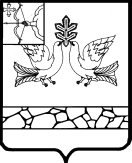 АДМИНИСТРАЦИЯ МУНИЦИПАЛЬНОГО ОБРАЗОВАНИЯСОВЕТСКИЙ МУНИЦИПАЛЬНЫЙ РАЙОНКИРОВСКОЙ ОБЛАСТИПОСТАНОВЛЕНИЕ12.10.2018                                                                                                     №  736г. СоветскО порядке разработки и корректировки прогнозовсоциально-экономического развития Советского районаКировской области на долгосрочный и среднесрочный периодыВ соответствии со статьями 169, 173 Бюджетного кодекса Российской Федерации, Федеральным законом от 28.06.2014 № 172-ФЗ «О стратегическом планировании в Российской Федерации», решением Советской районной Думы от 29.11.2013 № 78 «Об утверждении Положения о бюджетном процессе в муниципальном образовании Советский муниципальный район Кировской области» администрация Советского района ПОСТАНОВЛЯЕТ:1. Утвердить Порядок разработки и корректировки прогноза социально-экономического развития Советского района Кировской области на долгосрочный период согласно приложению № 1.2. Утвердить Порядок разработки и корректировки прогноза социально-экономического развития Советского района Кировской области на среднесрочный период согласно приложению № 2.3. Признать утратившим силу постановление администрации Советского района от 15.09.2015 № 639 «О порядке разработки и корректировки прогнозов социально-экономического развития муниципального образования Советский муниципальный район Кировской области на долгосрочный и среднесрочный период».4. Отделу документационного и информационно-технического обеспечения администрации Советского района обеспечить опубликование настоящего постановления на официальном сайте органов местного самоуправления Советского района Кировской области.5. Главному специалисту по информационно-аналитической работе и связям с общественностью отдела по взаимодействию с районной Думой и органами местного самоуправления поселений администрации Советского района Федотовских Е.А. обеспечить официальное опубликование настоящего постановления в информационном бюллетене органов местного самоуправления Советского района Кировской области.6. Контроль  за  выполнением настоящего  постановления возложить на заместителя главы администрации района по финансово-экономическим вопросам, начальника финансового управления Роженцову М.И.	Глава Советского района     С.А. ГалкинПриложение № 1 УТВЕРЖДЁНпостановлением администрации Советского района от  12.10.2018  №  736ПОРЯДОКразработки и корректировки прогноза социально-экономического развития Советского района Кировской области на долгосрочный период 1. Общие положения1.1. Настоящий Порядок разработки и корректировки прогноза социально-экономического развития Советского района Кировской области на долгосрочный период (далее - Порядок) определяет порядок разработки, корректировки, одобрения, осуществления мониторинга и контроля реализации прогноза социально-экономического развития Советского района Кировской области на долгосрочный период (далее - прогноз на долгосрочный период).1.2. Прогноз на долгосрочный период - это документ стратегического планирования, содержащий систему научно обоснованных представлений о направлениях и об ожидаемых результатах социально-экономического развития Советского района на долгосрочный период.1.3. Прогноз на долгосрочный период разрабатывается каждые три года на период, следующий за текущим годом, продолжительностью шесть и более лет на основе прогноза социально-экономического развития Кировской области на долгосрочный период с учетом анализа социально-экономического развития Советского района Кировской области.1.4. Прогноз на долгосрочный период используется при разработке Стратегии социально-экономического развития Советского района, а также является основой для разработки бюджетного прогноза Советского района на долгосрочный период.1.5. Разработка и корректировка прогноза на долгосрочный период осуществляется отделом экономического развития и торговли администрации Советского района (далее -  отдел экономического развития и торговли администрации) совместно со структурными подразделениями и отраслевыми органами администрации Советского района при методическом содействии министерства экономического развития и поддержки предпринимательства Кировской области.1.6. Прогноз на долгосрочный период одобряется постановлением  администрации Советского района.2. Порядок разработки и корректировки прогноза на долгосрочный период2.1. Разработка и корректировка прогноза на долгосрочный период осуществляется в соответствии с:основными направлениями социально-экономического развития Российской Федерации, Кировской области на долгосрочный период;методическими рекомендациями по разработке показателей прогнозов социально-экономического развития муниципальных районов и городских округов и заполнению формы 2П-мун, разработанными министерством экономического развития и поддержки предпринимательства Кировской области;приоритетами и основными направлениями социально-экономического развития Кировской области и Советского района на долгосрочный период.Прогноз на долгосрочный период разрабатывается и корректируется с учетом анализа экономической ситуации, сложившейся в Кировской области и Советском районе за предшествующие годы и в текущем финансовом году, перспектив социально-экономического развития Российской Федерации, Кировской области и прогноза развития Советского района.2.2. Прогноз на долгосрочный период разрабатывается отделом экономического развития и торговли и представляется в министерство экономического развития и поддержки предпринимательства Кировской области по типовой форме в соответствии с устанавливаемыми сроками.2.3. Прогноз на долгосрочный период разрабатывается в трех вариантах, которые определяются в соответствии со сценарными условиями социально-экономического развития Российской Федерации на долгосрочный период:2.3.1. Первый вариант прогноза на долгосрочный период разрабатывается на основе консервативных оценок темпов экономического роста с учетом существенного ухудшения внешнеэкономических и иных условий.2.3.2. Второй вариант прогноза на долгосрочный период характеризует основные тенденции и параметры развития экономики в условиях консервативных траекторий изменения внешних и внутренних факторов при сохранении основных тенденций изменения эффективности использования ресурсов.2.3.3. Третий вариант прогноза на долгосрочный период основан на достижении целевых показателей социально-экономического развития, учитывающих в полном объеме достижение целей и задач стратегического планирования при консервативных внешнеэкономических условиях.2.4. Основными этапами разработки и утверждения прогноза на долгосрочный период являются:2.4.1. Принятие администрацией Советского района решения о разработке прогноза на долгосрочный период.2.4.2. Разработка прогноза на долгосрочный период.2.4.3. Общественное обсуждение проекта прогноза на долгосрочный период.2.4.4. Одобрение администрацией Советского района прогноза на долгосрочный период.2.5. Отдел экономического развития и торговли:2.5.1. До 1 июля текущего финансового года, в котором разрабатывается прогноз на долгосрочный период, совместно со структурными подразделениями и отраслевыми органами администрации Советского района рассматривает и согласовывает прогнозные бюджетообразующие показатели социально-экономического развития Советского района.2.5.2. Направляет в министерство экономического развития и поддержки предпринимательства Кировской области в сроки, им установленные, проект прогноза на долгосрочный период.2.6. Проект прогноза на долгосрочный период выносится на общественное обсуждение, проводимое в порядке, утвержденном нормативным правовым актом администрации Советского района.2.7. Принятие решения о корректировке прогноза на долгосрочный период возможно на основании итогов мониторинга реализации прогноза на долгосрочный период в случае существенного отклонения параметров прогноза социально-экономического развития Советского района на среднесрочный период от параметров, утвержденных в прогнозе на долгосрочный период. В случае принятия решения о корректировке прогноза на долгосрочный период, изменения в прогноз на долгосрочный период должны быть подготовлены и внесены на рассмотрение администрации Советского района в течение двух месяцев с даты принятия соответствующего решения.2.8. После утверждения прогноза на долгосрочный период или его корректировки ответственные исполнители муниципальных программ при необходимости вносят изменения в значения целевых показателей эффективности реализации муниципальных программ Советского района.3. Порядок осуществления мониторинга и контроля реализации прогноза на долгосрочный период3.1. Отдел экономического развития и торговли осуществляет мониторинг реализации прогноза на долгосрочный период, результаты которого оформляются в виде отчета об исполнении прогноза на долгосрочный период по форме согласно приложению к настоящему Порядку.3.2. Контроль реализации прогноза на долгосрочный период осуществляется отделом экономического развития и торговли путем обобщения информации об итогах социально-экономического развития Советского района и оценки достижения целей социально-экономического развития Советского района в долгосрочном периоде.3.3. Результаты мониторинга и контроля размещаются отделом экономического развития и торговли на официальном сайте органов местного самоуправления Советского района Кировской области в информационно-телекоммуникационной сети «Интернет»._______________Приложение К ПорядкуОтчет об исполнении прогноза социально-экономического развитияСоветского района Кировской области за ___________ год______________Приложение № 2 УТВЕРЖДЁНпостановлением администрации Советского района от  12.10.2018  №  736ПОРЯДОКразработки и корректировки прогноза социально-экономического развития Советского района Кировской области на среднесрочный период 1. Общие положения1.1. Настоящий Порядок разработки и корректировки прогноза социально-экономического развития Советского района Кировской области на среднесрочный период (далее - Порядок) определяет порядок разработки, корректировки, одобрения, осуществления мониторинга и контроля реализации прогноза социально-экономического развития Советского района Кировской области на среднесрочный период (далее - прогноз на среднесрочный период).1.2. Прогноз на среднесрочный период - это документ стратегического планирования, содержащий систему научно обоснованных представлений о направлениях и об ожидаемых результатах социально-экономического развития Советского  района Кировской области на среднесрочный период.1.3. Прогноз на среднесрочный период разрабатывается ежегодно на очередной финансовый год и плановый период, составляющий три года, на основе анализа социально-экономического развития Советского района с учетом основных направлений бюджетной и налоговой политики Советского района и представляется в министерство экономического развития и поддержки предпринимательства Кировской области по форме 2П-мун в соответствии с устанавливаемыми сроками.1.4. Прогноз на среднесрочный период является основой для разработки проекта бюджета Советского района на очередной финансовый год и плановый период.1.5. Разработка и корректировка прогноза на среднесрочный период осуществляется отделом экономического развития и торговли администрации Советского района (далее -  отдел экономического развития и торговли администрации) совместно со структурными подразделениями и отраслевыми органами администрации Советского района при методическом содействии министерства экономического развития и поддержки предпринимательства Кировской области.1.6. Прогноз на среднесрочный период ежегодно одобряется постановлением администрации Советского района одновременно с принятием решения о внесении проекта бюджета на очередной финансовый год и плановый период в Советскую районную Думу и учитывается при корректировке прогноза социально-экономического развития Советского района Кировской области на долгосрочный период.2. Порядок разработки и корректировки прогноза на среднесрочный период2.1. Разработка и корректировка прогноза на среднесрочный период осуществляется в соответствии с:основными направлениями социально-экономического развития Российской Федерации, Кировской области на среднесрочный период;методическими рекомендациями по разработке показателей прогнозов социально-экономического развития муниципальных районов и городских округов и заполнению формы 2П-мун, разработанными министерством экономического развития и поддержки предпринимательства Кировской области;приоритетами и основными направлениями социально-экономического развития Советского района на долгосрочный период.Прогноз на среднесрочный период разрабатывается и корректируется с учетом анализа экономической ситуации, сложившейся в Кировской области и Советском районе за предшествующие годы и в текущем финансовом году, перспектив социально-экономического развития Кировской области и прогноза развития Советского района.2.2. Прогноз включает в себя таблицу с отчетными и прогнозными значениями показателей социально-экономического развития Советского района и пояснительную записку.Таблица показателей прогноза содержит систему показателей социально-экономического развития Советского района, объединенных в соответствующие разделы по основным направлениям экономики и социальной сферы, включающие данные за отчетный период, оценку до конца текущего финансового года и прогнозные данные на очередной финансовый год и плановый период, и составляется по форме, рекомендованной министерством экономического развития и поддержки предпринимательства Кировской области.Формирование прогнозных показателей, занесение их в соответствующие разделы проводятся в соответствии с методическими рекомендациями по разработке показателей прогнозов социально-экономического развития муниципальных районов и городских округов и заполнению формы 2П-мун, разработанными министерством экономического развития и поддержки предпринимательства Кировской области.Пояснительная записка отражает обоснование параметров прогноза, в том числе их сопоставление с ранее утвержденными параметрами с указанием причин и факторов прогнозируемых изменений.2.3. Прогноз на среднесрочный период разрабатывается в двух вариантах:2.3.1. Первый вариант прогноза отражает сохранение в прогнозируемом периоде тенденций внешних и внутренних условий функционирования экономики и социальной сферы Советского района.2.3.2. Второй вариант прогноза исходит из более благоприятных по сравнению с действующими внешних и внутренних условий функционирования экономики и социальной сферы Советского района.2.4. Основанием для корректировки прогноза на среднесрочный период является решение администрации Советского района, в том числе в случае корректировки министерством экономического развития и поддержки предпринимательства Кировской области прогноза социально-экономического развития Кировской области на среднесрочный период из-за существенного изменения условий реализации прогноза.2.5. Основными этапами разработки и одобрения прогноза на среднесрочный период являются:2.5.1. Принятие администрацией Советского района решения о разработке прогноза на среднесрочный период.2.5.2. Разработка прогноза на среднесрочный период с учетом вероятного воздействия внешних и внутренних факторов, а также приоритетов и основных направлений социально-экономического развития Советского района в целях обеспечения бюджетного процесса.2.5.3. Общественное обсуждение разработанного проекта прогноза на среднесрочный период.2.5.4. Доработка разработанного проекта прогноза на среднесрочный период по итогам общественного обсуждения (при необходимости).2.5.5. Одобрение администрацией Советского района прогноза на среднесрочный период.2.6. Отдел экономического развития и торговли:2.6.1. До 1 июля текущего финансового года согласовывает с ответственными специалистами министерства экономического развития и поддержки предпринимательства Кировской области прогнозные бюджетообразующие показатели социально-экономического развития Советского района.2.6.2. До 15 июля текущего финансового года в целях формирования бюджетных показателей на среднесрочный период направляет в финансовое управление администрации Советского района основные прогнозные бюджетообразующие показатели по Советскому району.2.6.3. До 1 сентября текущего финансового года согласовывает с ответственными специалистами министерства экономического развития и поддержки предпринимательства Кировской области прогноз социально-экономического развития Советского района Кировской области на среднесрочный период.2.6.4. Направляет в министерство экономического развития и поддержки предпринимательства Кировской области в сроки, им установленные, прогноз на среднесрочный период.2.6.5. До 10 ноября текущего финансового года представляет на рассмотрение и одобрение администрации Советского района прогноз на среднесрочный период.2.7. Проект прогноза на среднесрочный период выносится на общественное обсуждение, проводимое в порядке, утвержденном нормативным правовым актом администрации Советского района.3. Порядок осуществления мониторинга и контроля реализации прогноза на среднесрочный период3.1. Отдел экономического развития и торговли осуществляется мониторинг реализации прогноза на среднесрочный период, результаты которого оформляются в виде отчета об исполнении прогноза на среднесрочный  период по форме согласно приложению к настоящему Порядку.3.2. Контроль реализации прогноза на среднесрочный период осуществляется отделом экономического развития и торговли путем обобщения информации об итогах социально-экономического развития Советского района и оценки достижения целей социально-экономического развития Советского района в среднесрочном периоде.3.3. Результаты мониторинга и контроля размещаются отделом экономического развития и торговли на официальном сайте органов местного самоуправления Советского района Кировской области в информационно-телекоммуникационной сети «Интернет». ______________Приложение К ПорядкуОтчет об исполнении прогноза социально-экономического развитияСоветского района Кировской области за ___________ год______________№ п/пНаименование показателяЕд. измеренияПрогноз за _______ годФакт за _______ годОтклонения  123№ п/пНаименование показателяЕд. измеренияПрогноз за _______ годФакт за _______ годОтклонения  123